Тема: Кинестетическое и кинетическое развитие.Цель: -  учить определять на ощупь фигуры;          - учить слушать команды учителя;         - учить обозначать одним словом положения различных частей тела;         - научить самопроизвольно согласовывать свои движения и действия;         - учить ориентироваться на листе бумаги.Ход занятия:I Орг. момент.II. 1. Разминка.    Игры на восприятие предметов в движении:   - игра в воображаемые снежки;   - бросание камушков в море;   - передача по кругу воображаемого предмета (мяч, кирпич, флажок);   -  рисование орнамента рукой в воздухе.2. Игра: «Имитация повадок зверей»    Учащиеся по очереди вытягивают карточку с написанным на нем животным и изображают, а остальные ребята должны отгадать какое животное показывается.3. Игра: «Выполни команду» Учащимся необходимо выполнить команду, которую говорит учитель: различные движения головой, руками, туловищем.Н – р: - поднять левую руку вверх и наклонить голову в право;           - руки перед собой, одновременно согнуть правую ногу в колене;           - наклониться в перед, левую ногу поднять - фигура «ласточка» и т.д.4. Игра: «Волшебный мешочек»Учащимся предлагается непрозрачный мешочек с геометрическими фигурами. Ученик засовывает реку в мешочек берет фигуру и не вынимая ее из мешка, говорит какую фигуру он взял. 5. Упражнение на расслабление: «Самого себя любить».Учитель: Сядьте поудобнее и закройте глаза. Сделайте глубокий вдох и выдох...А теперь представь себе зеркало. Возьми платок и вытри зеркало как можно чище, так, чтобы оно все блестело и сияло... Представь, что ты стоишь перед этим зеркалом. Тебе видно себя? Разгляди свои губы и цвет своих глаз... Посмотри, как ты поднимаешь и опускаешь плечи...Тебе видно ноги? Посмотри, как высоко ты можешь подпрыгнуть...Посмотри на свои волосы! Какого они цвета? Посмотри в улыбающиеся глаза своего отражения. Пусть твои глаза блестят и светятся радостью, пока ты рассматриваешь их в зеркале.Теперь посмотри на свое лицо в зеркале. Скажи самому себе: «Мое лицо улыбается. Я люблю улыбаться. От этого становится приятнее».Теперь посмотри на свое тело в зеркале. Постарайся почувствовать, как это приятно - вот так гордо стоять и нравиться самому себе. Разглядывая себя с ног до головы, повторяй за мной: «Я люблю себя! Я люблю себя! Я люблю себя!»Ты чувствуешь, как это приятно? Ты можешь повторять про себя эти слова всякий раз, когда захочешь почувствовать себя счастливым и довольным.А теперь ты можешь вернуться снова в наш класс. Потянись, немного напряги и расслабь свое тело. Открой глаза.6. Игра: «Собираем урожай».    Разложи предметы: ягоды - в корзинку, фрукты - на тарелку, овощи - в коробку. Проведи стрелки.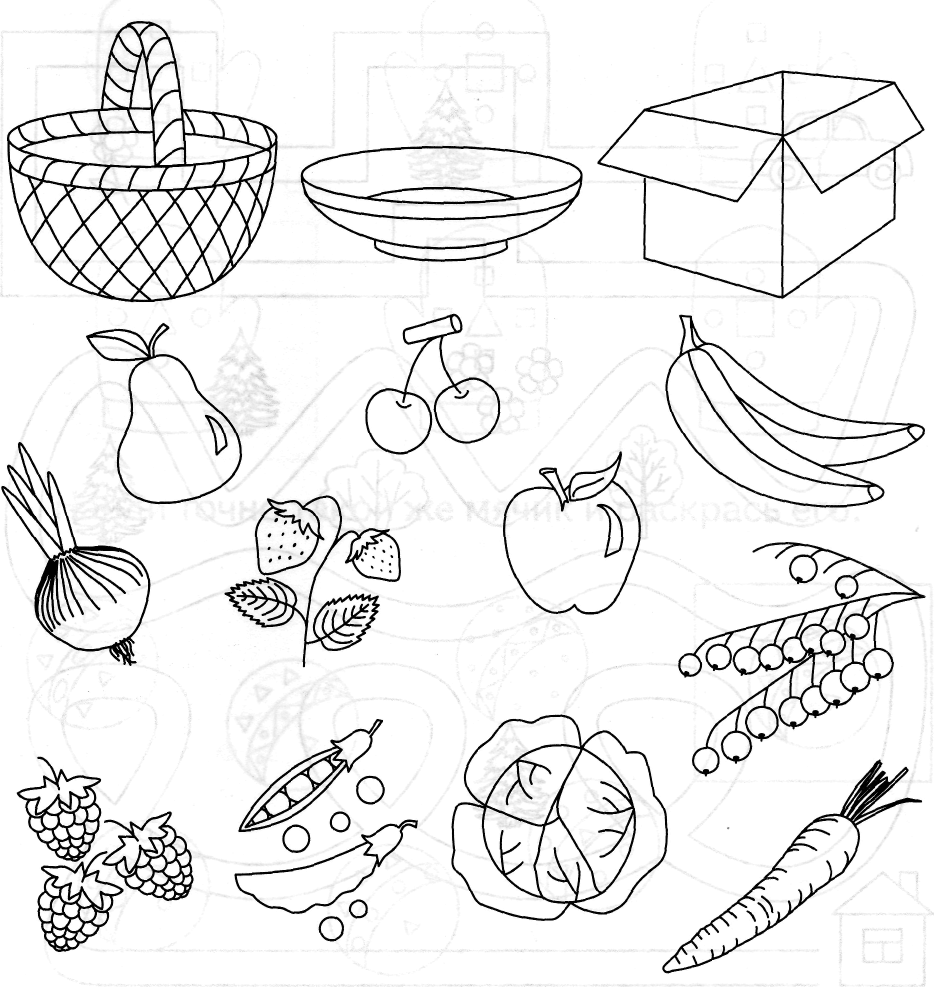 7.Профилактика нарушения зрения.Глазами нарисовать 6 кругов по часовой стрелке и 6 против.8.  Раскрась цветок, который слева от белки, красным цветом, а который справа – синим.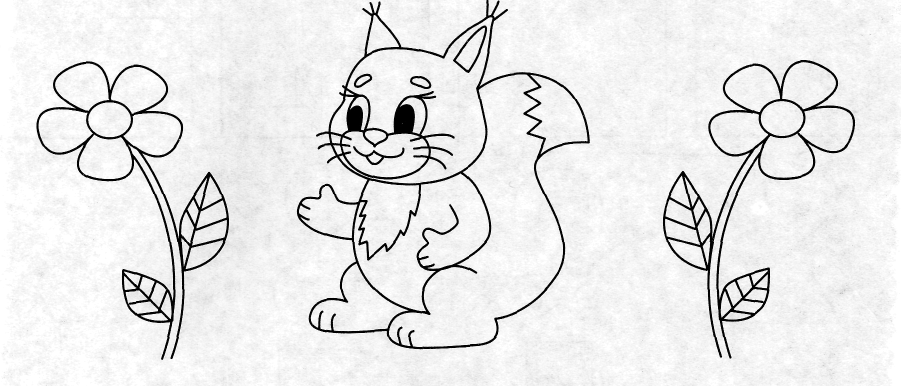 9. Задача на сообразительность:    Соедини в комплекты.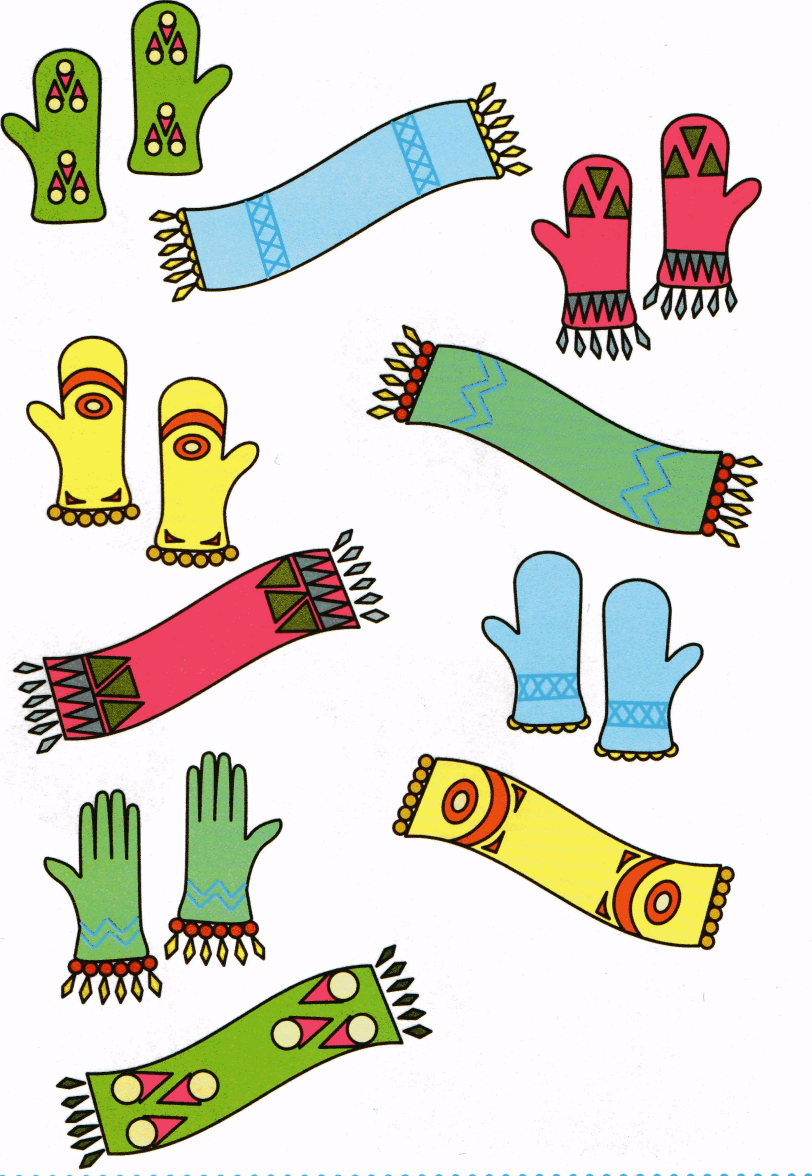 10.   Рефлексия занятия.-  Что вам понравилось больше всего?-  Что не понравилось?- Какие чувства испытываете сейчас?11. Итог занятия.